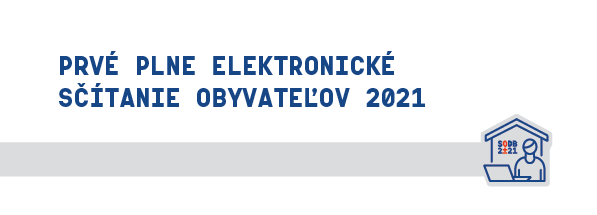 Nemôžete sa sčítať sami ani s pomocou blízkej osoby? Navštívte kontaktné miesto, kde Vám náš asistent rád pomôže.                                                 Obecný úrad Ráztoka                                       Ráztoka 124                                       976 97                                         8,00 -12,00          13,30 -15,30                                             Nestránkový deň                                             8,00 – 12,00         13,30 - 16,30                                             8,00 -  12,00         13,30 – 15,30                                             8,00 – 13,00KontaktNemôžete sa sčítať sami ani s pomocou blízkej osoby?Nemôžete sa dostaviť na kontaktné miesto?Požiadajte o mobilného asistenta sčítania: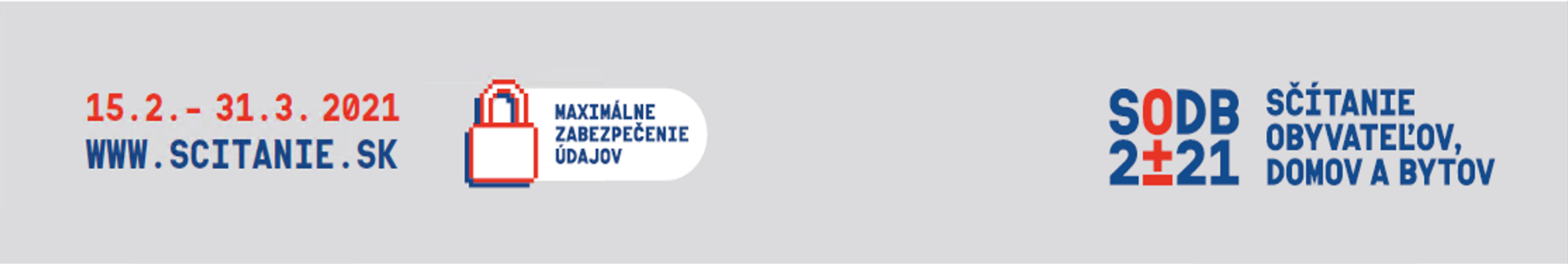 